Formola ta’ kuntatt ta’ FIN-NET għal ilmenti transkonfinaliMeta tuża din il-formola: Uża din il-formola ta’ kuntatt jekk:tgħix f’pajjiż taż-Żona Ekonomika Ewropea (il-pajjiżi kollha tal-UE kif ukoll l-Iżlanda, il-Liechtenstein u n-Norveġja)ikollok ilment kontra fornitur ta’ servizzi finanzjarji f’pajjiż ieħor taż-Żona Ekonomika Ewropeailmentajt mal-fornitur iżda għadek mhux sodisfatt utrid issir taf liema korp għas-soluzzjoni tat-tilwim barra mill-qorti jista’ jsib soluzzjoni għat-tilwimaKif tuża din il-formola: Jekk jogħġbok imla l-informazzjoni mitluba hawn taħt, u ibgħat il-formola bl-email jew bil-posta lill-korp għas-soluzzjoni tat-tilwim:f’pajjiżek jew fil-pajjiż tal-fornitur tas-servizzi finanzjarji  Teżisti lista ta’ korpi għas-soluzzjoni tat-tilwim f’kull pajjiż, flimkien ma’ dak li jkopru, fis-sit web ta’ FIN-NET. Ikun ta' għajnuna jekk tehmeż kopja tad-dokumenti essenzjali, b’mod partikolari, kwalunkwe risposta bil-miktub li l-fornitur ikun għamel għall-ilment tiegħek.Liema lingwa tuża: Ara l-lista ta’ membri ta’ FIN-NET biex issib liema lingwi jistgħu jittrattaw il-korpi għas-soluzzjoni differenti. Agħżel waħda minn dawn il-lingwi biex timla l-formola. Pereżempju, jekk tiddeċiedi li tibgħat il-formola lil membru ta’ FIN-NET li jista’ juża l-Franċiż u l-Ingliż, imla l-verżjoni Franċiża jew Ingliża tal-formola ta’ kuntatt. Tista’ ssib il-formola fil-lingwi kollha disponibbli hawnhekk.X'jiġri wara: Il-membru ta’ FIN-NET jgħidlek jekk jistgħux isolvu l-problema tiegħek, jew jista' jirreferik għal membru ieħor tan-netwerk. Il-korp għas-soluzzjoni li fil-fatt jeżamina l-ilment tiegħek jista’ jitolbok tipprovdi informazzjoni addizzjonali jew biex l-ewwel timla l-formola ta’ lment tiegħu stess biex ikun jista’ jivvaluta l-każ tiegħek kif suppost.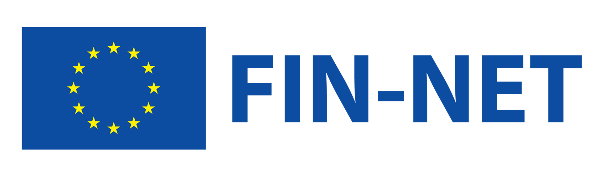 Formola ta’ kuntatt ta’ FIN-NET għal ilmenti dwar servizzi finanzjarji transfruntieriVerżjonijiet lingwistiċi oħrajn huma disponibbli hawnhekkInformazzjoni dwarekInformazzjoni dwarekIl-pajjiż fejn tgħixKunjomokIsmekIn-nazzjonalità tiegħekL-indirizz sħiħ tiegħekIn-numru tat-telefown tiegħekL-indirizz tal-email tiegħekInformazzjoni dwar il-fornitur tas-servizzi finanzjarjiInformazzjoni dwar il-fornitur tas-servizzi finanzjarjiL-isem sħiħ tiegħuIt-tip ta’ negozju (eż. bank, assiguratur)L-indirizz sħiħ tal-uffiċċju li ttrattajt miegħuIn-numru tat-telefown, in-numru tal-faks u l-indirizz tal-email ta’ dak l-uffiċċju (fakultattiv)Il-pajjiż fejn jinsab l-uffiċċjuInformazzjoni dwar l-ilment tiegħekInformazzjoni dwar l-ilment tiegħekDeskrizzjoni qasira tal-ilmentData tal-fatti li kkawżaw it-tilwimaReferenza tal-kuntratt, eż. in-numru tal-polza tal-assigurazzjoni (jekk possibbli, jekk jogħġbok ehmeż kopja tal-kuntratt)Data meta ressaqt l-ilment mal-fornitur (jekk possibbli, jekk jogħġbok ehmeż kopja tal-messaġġ tiegħek lill-fornitur)Data tal-aħħar risposta mill-fornitur (jekk possibbli, jekk jogħġbok ehmeż kopja tar-risposta)Qatt ressaqt xi proċedura oħra (qorti, bord tal-arbitraġġ...) dwar l-istess fatti?